Hangingshaws the Estate owned by the Johnstones.Taken from the  Parish Census 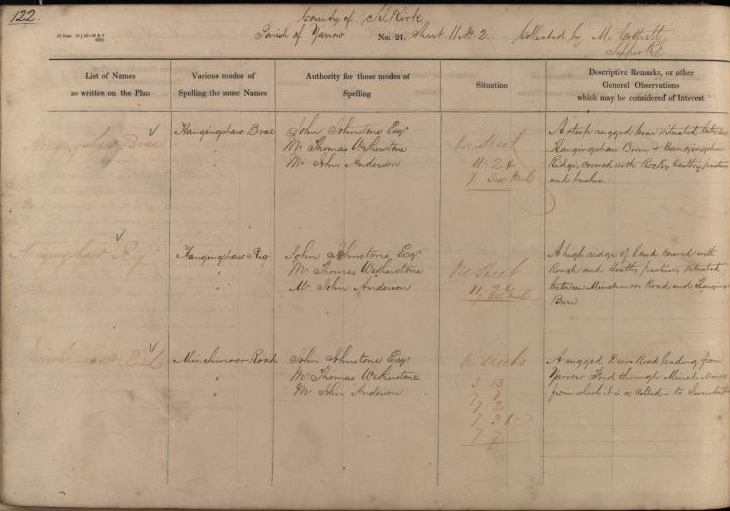 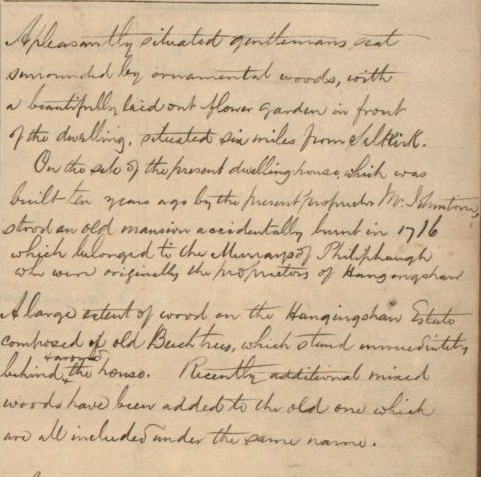 